Teacher Forums 2019-2020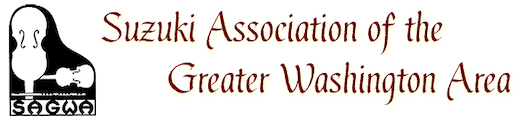 Free for all SAGWA members, $10 for non-members, except MayJoin SAGWA or renew your membership HERERegister HEREMusic Mind GamesMichiko YurkoFriday October 18, 10am-12pmStudio of Michiko Yurko, Kensington MDHow to Build and Keep a Suzuki Studio/Family from First Lessons until High School GraduationJames HutchinsWednesday November 20, 10am-12pmJordan Kitts Music, 8500 Lee Highway, Fairfax, VAWays to Use Singing in Suzuki Piano LessonsNora HamermanFriday January 24, 10am-12pmHome of Nora Hamerman, Reston, VAPlaying Suzuki Piano Ensemble PiecesDr. Karen BartmanFriday March 13, 10am-12pmLevine NW DC campus, Washington DCTeacher workshop with Caroline FraserMusic Through Music: Learn Through the Senses, followed by Q&ACaroline FraserFriday May 15, 10am-1pmSteinway Piano Gallery, 11611 Old Georgetown Rd, North Bethesda MDI hope you will join us for these fun and exciting programs!Dana Smith, forum coordinatorwww.sagwa.org